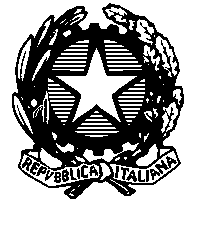 TRIBUNALE DI SASSARISEZIONE PENALEIl giudice, dott.ssa Monia AdamiComunica che i processi dell’udienza del 27.10.2022 saranno chiamati con l’orario di seguito riportato.Si avvisa che l’udienza si terrà in AULA 1 udienze penali, e non in AULA 4.Manda alla cancelleria per le comunicazioni e la pubblicazione sul sito internet del Tribunale.Il giudicedott.ssa Monia AdamiR.G.N.R.R.G. DIBATTORARIO82/22 SIGEore   9:007513/121847/16ore   9:004634/182308/19ore   9:001144/20933/22ore   9:001149/221172/22ore   9:005826/181545/21ore   9:003638/202261/20ore   9:003844/19909/21ore   9:004667/17409/22ore   9:001141/180004/21ore   9:007340/141139/17ore   9:003476/201297/20ore   9:002715/15687/19ore   9:002108/19574/20ore   9:0041/151725/17ore   9:002576/1635/20ore   9:004886/181216/21ore   9:00916/19140/21ore   9:003606/17425/19ore   9:00